Stoughton South Elementary School PTO Agenda: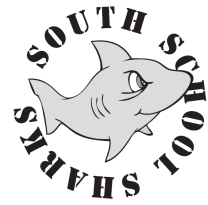 April 5, 2017Approval of March meeting minutesDiscuss volunteer positions for 2017/2018Fun Run UpdateFree lunch 4/6 at Chateau for Fundraiser Chair and Co-ChairReview budgetNeed voluneeteer chair and co-chair – possbily split some of the fundraising dutiesSchool Store March 2nd $200.00 – little inventory left.  Had to reorderPanera Bread DD $40.25No Bake Fundraiser Upcoming EventsAmazon Link is deactivated againPresident’s Report:  Amy MoruzziVice President’s Report:  Megan CostaTreasurer’s Report:   Tricia Lewis and Andrea FarleyMembership/Cultural Report:  Alyssa ShortSecretary’s Report:  Melanie CovinoFundraising Report:  Liz WorselyMiscellaneous: